Teacher DocumentsTinyEYE was created to provide Speech Language services to students who cannot see a regular Speech-Language therapist because of geographical, social and/or economic conditions. 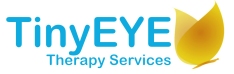 Privacy Points for Teachers(Adapted from the Privacy Policy) http://www.tinyeye.com/main/privacy-policy.php TinyEYE adheres to the Personal Information Protection and Electronic Documents Act (PIPEDA).
Each student accessing this service is required to complete a “Profile Information Form – Client, Profile Information Form – SLP ,and a Case History Form”.  The Profile Information Form- Client is needed to provide information on how to contact the student as well as reveal people relevant to the students care.  The Profile Information Form- SLP includes contact information as well as the financial arrangement made to TinyEYE. The Case History Form provides information on the students’ background and goals as they relate to the students communication.  
Speech-Language Pathologists are registered to work within the province of B.C. however may live outside of the province.
TinyEYE is not accountable for information shared outside of its software.  This includes emails and links to other sites.
Consent is not necessarily requested in certain instances to share information.  TinyEYE may communicate about the students program with members of the service team, including educators, psychologists, therapists, doctors, and other relevant personnel. The Speech-Language Pathologist’s supervisor or professional peer may review the records for peer-coaching and auditing reasons. Individually identifiable information about users are also given to TinyEYE employees in fulfill customer service requests. Family information may also be given with a valid subpoena or search warrant, or if there is a risk of harm to the student or others.Employees of TinyEYE receive regular privacy training and are subject to disciplinary action if customer information is misused 